Arun, B.E.(EEE)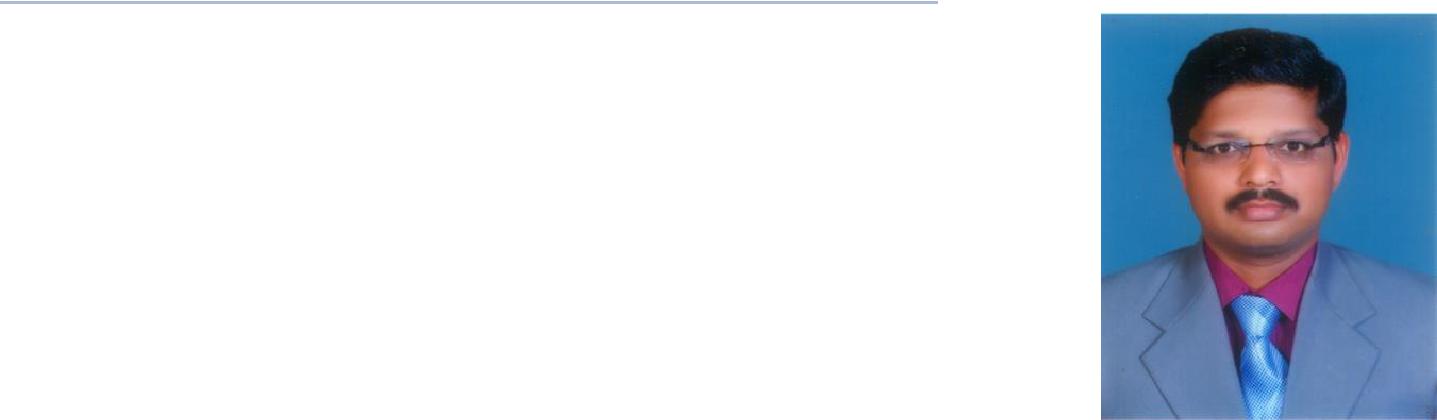 Sales and Service Engineer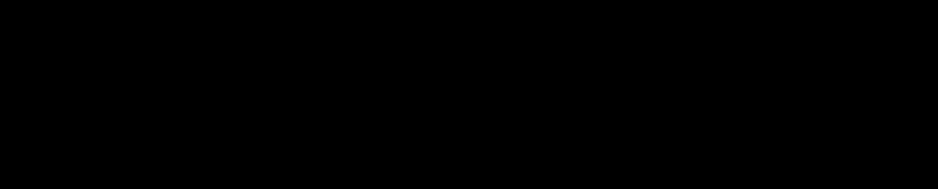 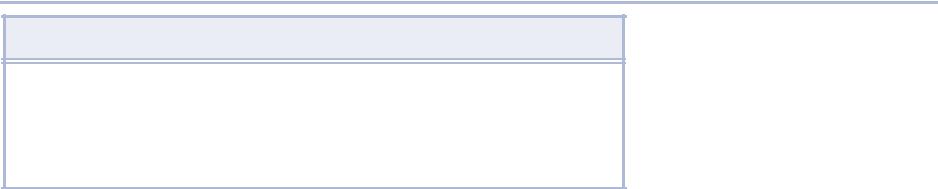 Contacte-mail : arun.370052@2freemail.com Date of birth : 16-02-1986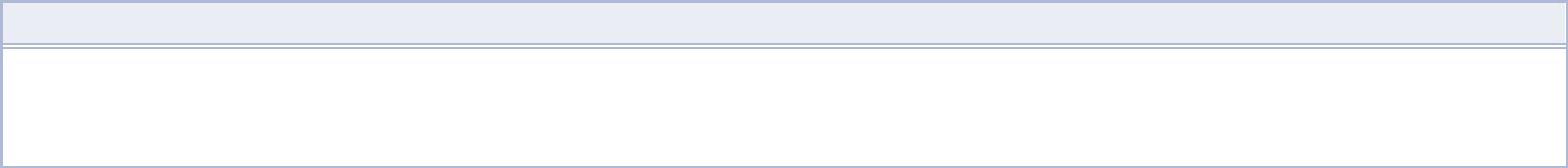 ProfileObjective	To work in a challenging and responsible position where my professional background can be utilized for the progress of the organization and to update myself with the latest technologies, so as to enable myself to establish in future.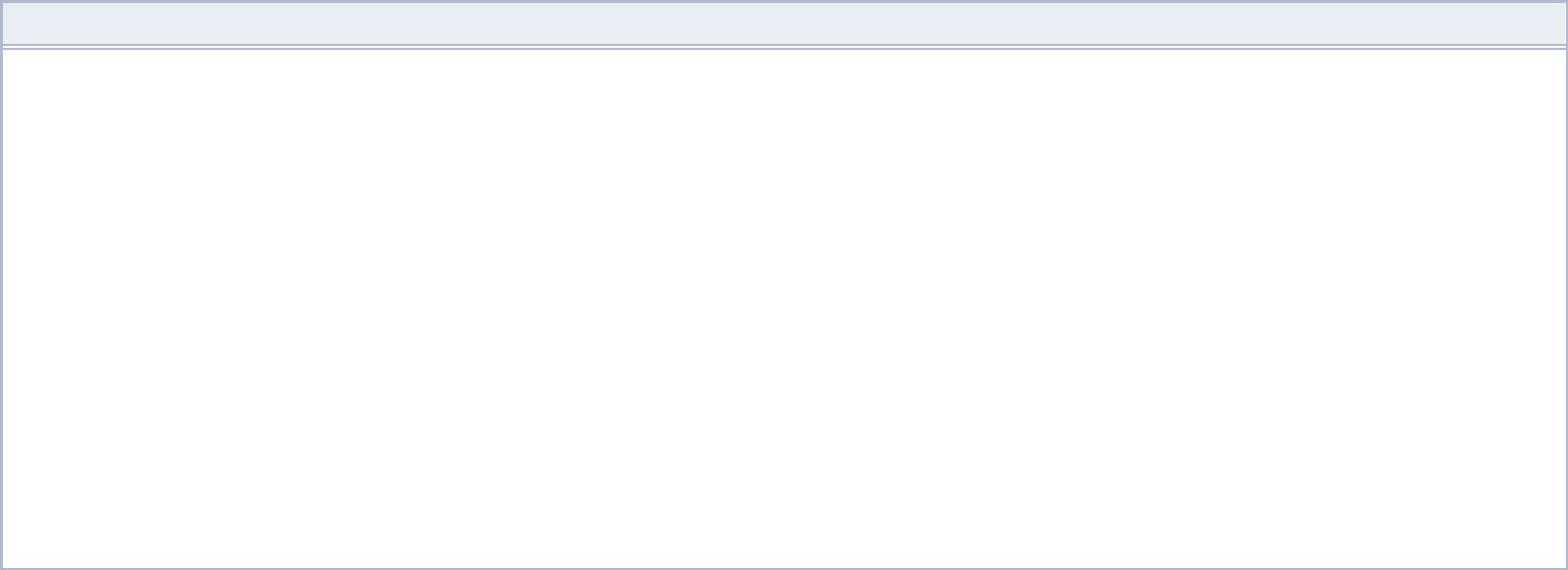 Key SkillsP r o f i c i e n t E l e c t r i c a lo r f a m i l i a r w i t h a n d E l e c t r o n i c sa   v a s t   a r r a y   o f c o n c e p t s   a n dp r o g r a m m i n g t e c h n o l o g i e s ,l a n g u a g e s , i n c l u d i n g :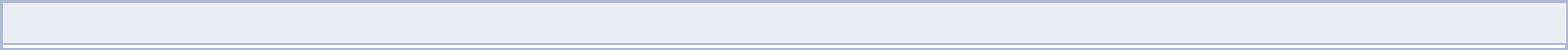 Education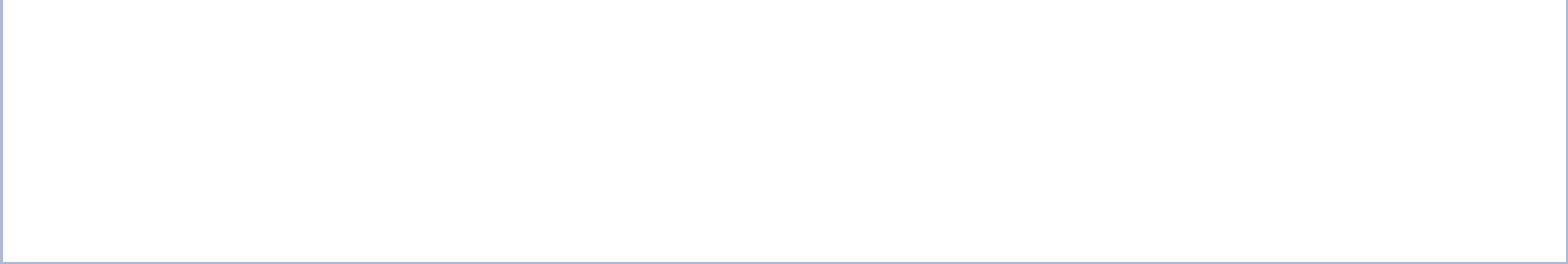 2007 to 2010	Bachelor of Engineering in Electrical & Electronics - “First class”Bannari Amman Institute of Technology - Sathyamangalam, Anna University-Chennai,2002 to 2005	3-years Diploma in Electrical & Electronics Engineering- “Honors”Muthayammal Polytechnic College- Rasipuram, Directorate of Technical Education, Chennai.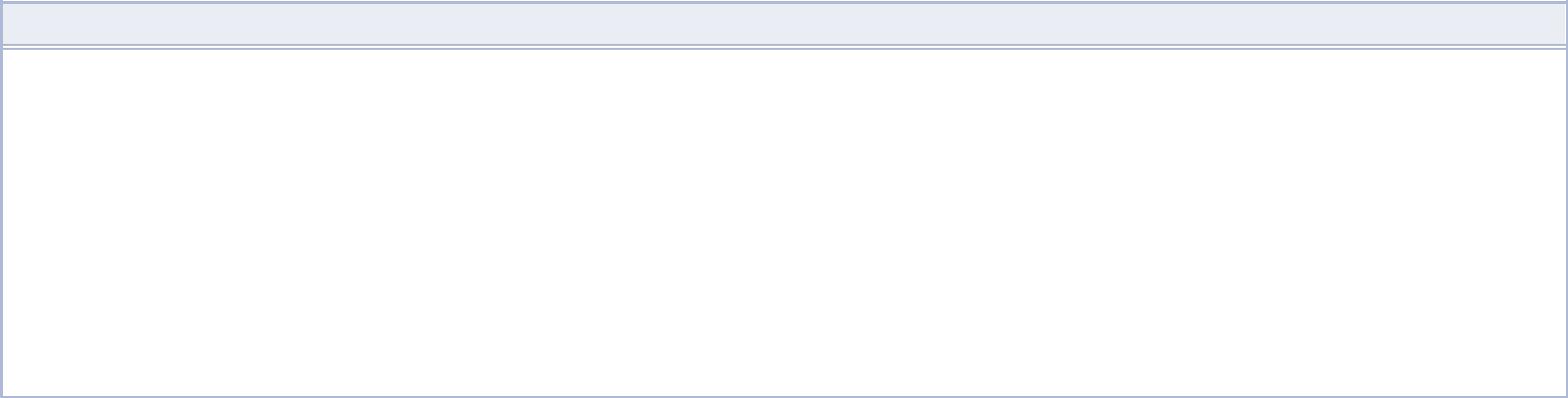 Work ExperienceI went to Germany for training for the Siebeck for the tying machine for the chicken, wire.I went to Europe for training for the Gerber Cutter, Spreader, Plotters and Software’s.Installation, service and training USA brand of Gerber Products like Software, Plotter, Cutter, Software’s and Spreader.Installation, service and training USA brand of Miller Weld master Product’s and Poland of FAIB Product’s and also Chinese product of Winda plotters.Installation, service and training USA, Italy, Chinese brands of Epson, Direct Garment Printing, Stork and La Meccanica for Textile Printing machinery’s.Installation, service and training Taiwan of collar knitting machine Wellknit.Sales representative the above the entire machine & parts and achieve above 85% each year.Back office for sales and service documents.I went to China for training and quality check for flex printing and router machines.Successfully launched new model machines in flex printing in few months of joining.Developing software & finding new technology to improve high definition printing.Satisfying customers all over India with my dedication in service engineering.Checking quality & product designingSupervising wind mill erection project for TATA power through AREVA T & D India Ltd & REGN Power Tech, Ltd- AnaikadavuSuccessfully completed my target within the deadline with great effort & Co-operation from the team.Improved my skills in power electronics & control system.Proud to be part of world best ECO friendly energy production system.Sri Abirami Tex, TiruppurService Engineer- BARUDAN Embroidery Machine JapanFull TimeJune 2005 – May 2007Designed, implemented and tested functions of the Computerized Embroidery machines frequently for any errors.Trained the employees; wrote a system restoration manual for the proper functioning of the machines.Installed new appliances such as Designing software, Laser Cutting Machine & Printing machines.Experienced in Computerized Flat Knitting Machine as part my job.Bannari Amman Sugar Limited, SathyamangalamInternshipTraineeOne WeekStudied 28KV Co-generation plant and control using PLC & SCADAWell trained in Motors, Panel & sugar making process.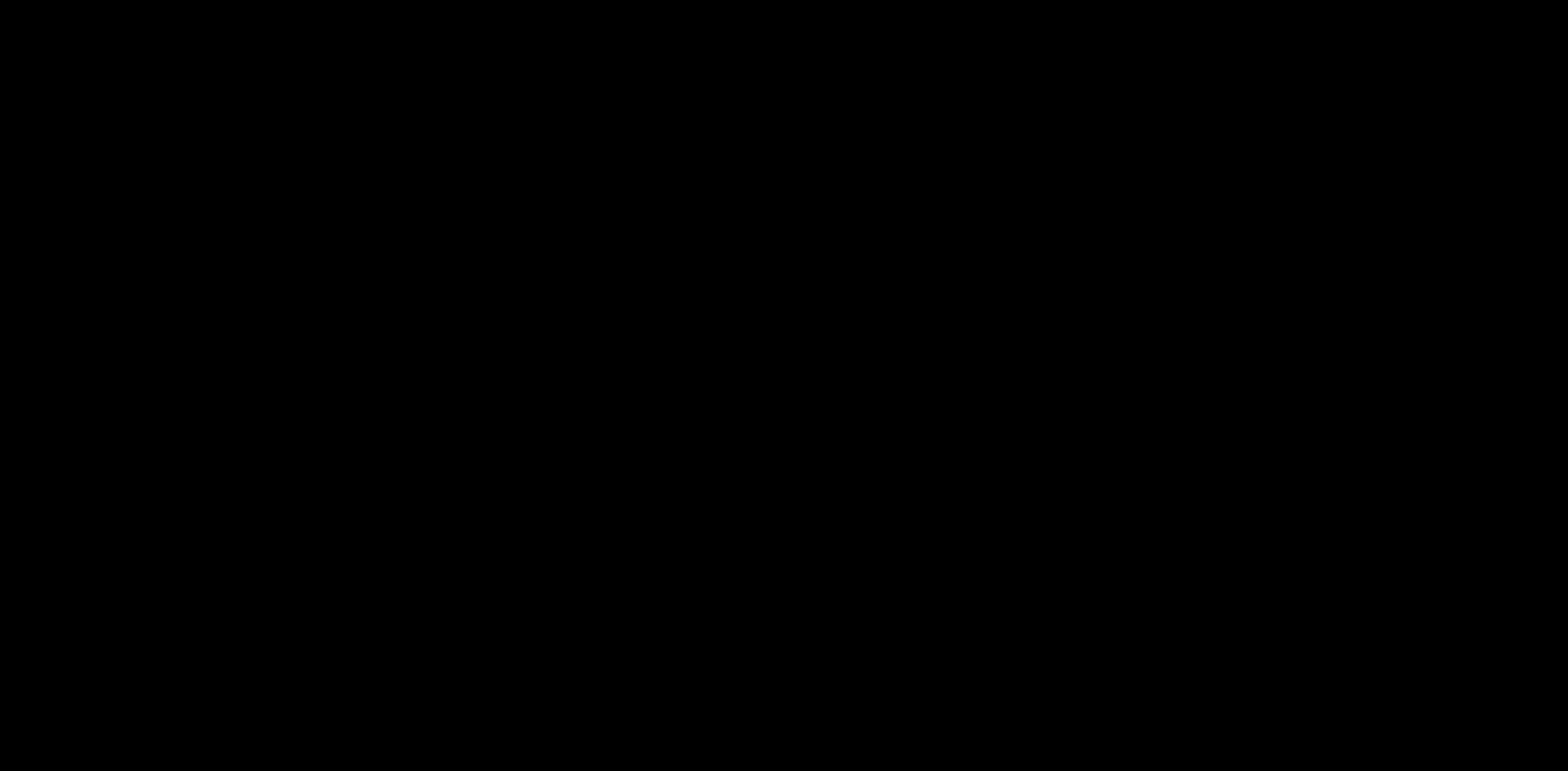 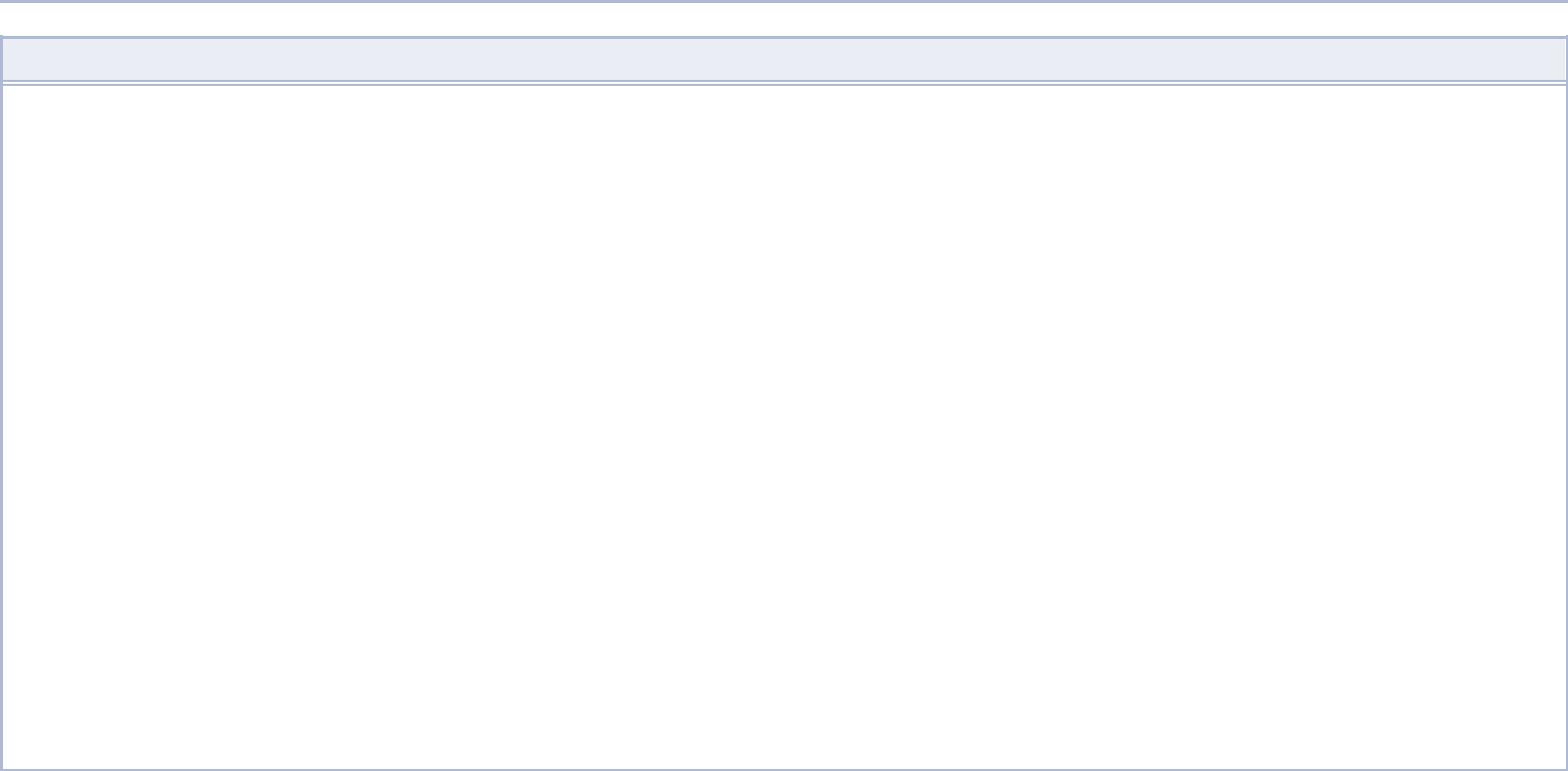 Project1.HYBRID Bike:Project LeaderSuccessfully launched new technology Hybrid Bike & got First Prize from the competition conducted by IEEE Hyderabad section – Osmania University.Reduces fuel costIncreases Efficiency of the bike.Low cost to setup.3 Speed transmission systems with two phases. First phase as electric bike & second as IC engine.Unique project for hybrid bikes.APFC:Project LeaderAPFC Panel - Automatic Power Factor Control Using Passive Element.Improves power factor of network by switching the capacitor by means of conductor.Controller is fully automated according to the power factor of the line capacitors & passive elements switched one by one.3.Micro Controller Based Automatic cloth Length Measurement and Work Efficiency Calculation:Project LeaderAutomatically measure the length of the cloth by using the Micro-controllers, Proximity sensors, Oscillator, etc.Data stored in ROM & calculates the efficiency of the labours.4.PC to PC Communication:Project MemberParticipated in “PC to PC communication” an national level student technical symposium – “Futura -2008”Conducted by Bannari Amman Institute of Technology.Achievements and Awards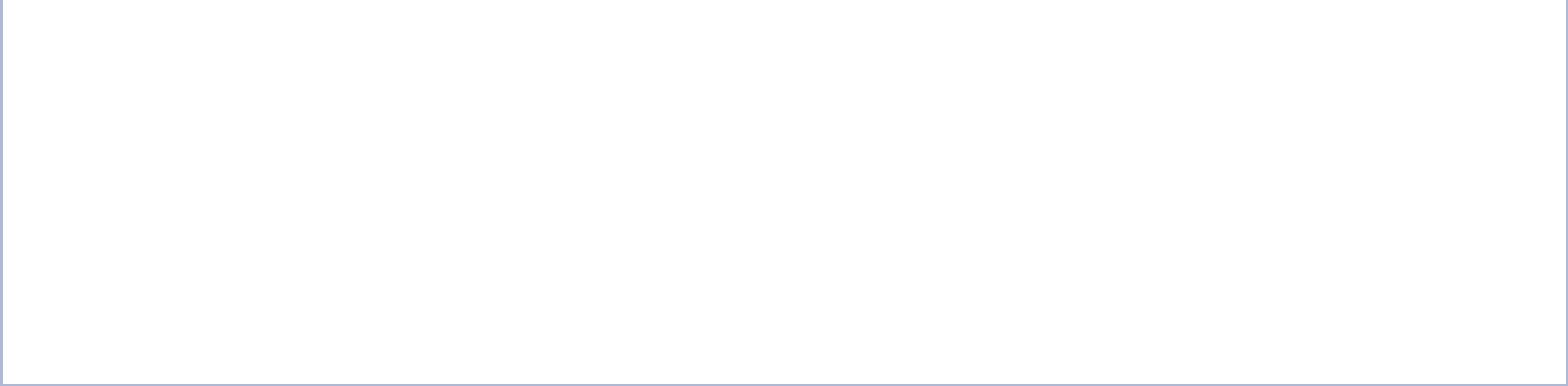 Al Borj Machinery		Most Punctual Award –  2014, 2015, 2016Highest Overseas Travelled  Award – 2014 , 2015 , 2016Second Place for Highest Completed the Service Task – 2015, 2016International	Chair Person for The Institute Of Electrical and Electronics Engineers – New York for Bannari Amman Institute of Technology, SathyamangalamNational	First Prize for the national level IEEE Hyderabad section -Osmania University competition for HYBRID BIKE Project.State	Participated in technical quiz “AVIKSH – 09) conducted by Dr,Mahalingam College of Engineering & Technology, Pollachi.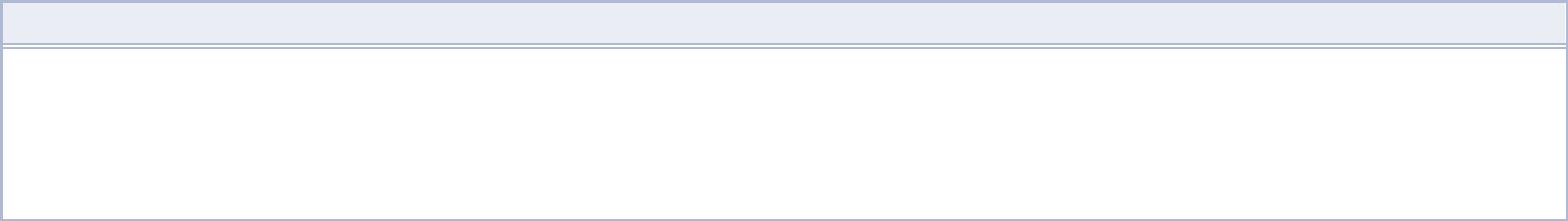 Activities and InterestsInternet	IEEE related websites ,Social networking, ChattingAutomobile	Hybrid bikes, Nano technologyElectronics	TTL,CMOSElectrical	Power FactorI hereby declare that the details mentioned above are correct to the best of my knowledge and belief.Designing ToolsLanguagesPackagesOperating SystemsAuto CadCMs OfficeWindows familyMAT LABC++Mac OfficeLinuxPLCJavaLibre OfficeUnixSCADAHTMLMacEmbroidery DesigningVisual Basic 2010OthersFlex Printing DesigningPhotoshopCircuit Problem AnalysisWind Mill Projects& SolvingGerber SoftwareReading Circuit DiagramAl Borj Machinery LLC, SharjahFull TimeSales and Service EngineerApril  2013 – Till DateEnsigns Printing Solution India Ltd, CoimbatoreFull TimeSr. Service EngineerApril  2011 – March 2013Balavimodhan Power Process Private Ltd,Full TimeGobichettipalayamFull TimeGobichettipalayamDecember 2010 – April 2011December 2010 – April 2011Erection Supervisor (230/33KV Sub-Station and Tower Line)LanguagesEnglishKannadaTamilHindiMalayalam(Read, Write, Speak)(Speak)(Read ,Write, Speak)(Speak)(Speak)Personal Details :MaritalMarriedAge31 YearsGenderMaleHobbiesBrowsing, Watching Discovery Channel, Small Electronics ProjectsBrowsing, Watching Discovery Channel, Small Electronics ProjectsBrowsing, Watching Discovery Channel, Small Electronics Projects